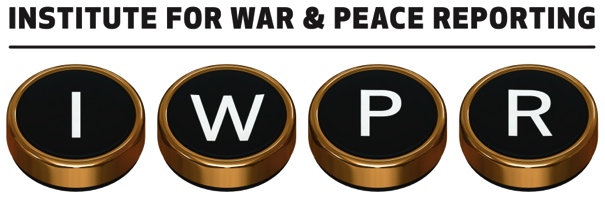 	АНОНС:Конкурс мини-грантов на реализацию проектов по освещению крымской проблематики Международная организация «Институт освещения войны и мира» (Institute for War and Peace Reporting) приглашает общественные организации и СМИ крымского происхождения принять участие в конкурсе на получение мини-грантов для реализации журналистских проектов, посвященных освещению проблем Крыма.Цель проекта – увеличить количество и качество точной, объективной и нейтральной информации по недостаточно освещаемой крымской проблематике, необходимой для разрешения крымского конфликта, повседневной жизни крымчан в Крыму и в изгнании. Приоритетами проекта являются мультимедийные и телевизионные журналистские расследования, а также аналитические материалы по актуальной крымской проблематике, направленные на внутриукраинскую аудиторию, людей, проживающих в оккупированном Крыму, а также международное сообщество. Поддержанные проекты должны строго соответствовать профессиональным журналистским стандартам.  Мини-гранты по освещению крымской проблематики будут выданы на конкурсной основе зарегистрированным общественным организациям и СМИ крымского происхождения. Проекты отдельных журналистов также могут быть рассмотрены, но финансовая поддержка индивидуального проекта может быть предоставлена только в виде исключения. Срок реализации журналистских проектов – до 20 января 2017 года. Общий бюджет конкурса – около 340 тысяч гривен. Ожидается, что проектные заявки будут варьироваться от 28 до 84 тысяч гривен. Основные статьи расходов мини-гранта – это оплата работы журналистов и расходы, связанные с непосредственным производством журналистских материалов. Для участия в конкурсе необходимо подать заявку до 19 сентября 2016 года (включительно).  Просим принять во внимание, что конкурсная комиссия будет рассматривать и одобрять заявки по мере поступления. Если в первом раунде конкурса весь бюджет не будет распределен, то позже  будет объявлен дополнительный раунд конкурса.С дополнительными вопросами обращайтесь по адресу ukraine@iwpr.net  или по номеру 063 590 1132.